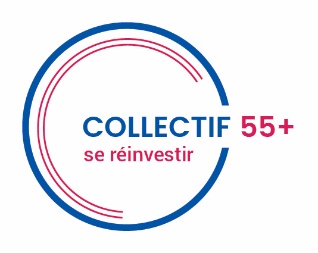 introductionCréé en 2012, le Collectif 55+ est un organisme à but non lucratif. Il s’est donné pour mission de regrouper des aînés désireux de mettre à profit leurs connaissances et expériences au moyen d’échanges stimulants et constructifs visant à favoriser la réflexion, le savoir et l’action autour d’enjeux de société.Depuis, le Collectif a tablé sur le bouillonnement d’idées qui animent ses membres, sur leur créativité et sur certaines réalisations porteuses de succès. Au fur et à mesure, le conseil d’administration a senti le besoin d’étendre l’influence du Collectif et d’augmenter le nombre de ses adhérents et de ses groupes.Voici le rapport d’activité présentant le Collectif, ses réalisations et celles de ses groupes au cours de son exercice financier s’échelonnant du 1er avril 2018 au 31 mars 2019.Les membresAu 31 mars 2019, le Collectif comptait 90 membres réguliers et 260 personnes ou organismes abonnés à son infolettre. La plupart des membres réguliers sont inscrits dans un ou plusieurs groupes.Le conseil d’administration et les huit groupes du Collectif ont tenu au total 87 réunions au cours de la période concernée, en incluant les quatre rencontres du comité de communication, ce qui constitue une faible augmentation sur la période précédente où nous avions 6 groupes en action qui avaient tenu 70 rencontres.Le conseil d’administration En 2018-2019, les huit membres du conseil d’administration sont : Richard Beaudoin, Cécile Gaudreault, Daniel Guay, Jean Laliberté, France Paré, Pierre Robichaud, Gilbert Tessier et José C. Velasco.Durant cette période, le conseil s’est réuni à 11 reprises au Centre communautaire de Cap-Rouge.Le conseil a mis en priorité la formation de nouveaux groupes à la suite de deux sondages d’intérêt auprès des abonnés de notre infolettre. C’est ainsi que le Groupe finances personnelles a démarré ses travaux à l’automne 2018 alors que le Groupe sciences a tenu sa première rencontre mensuelle en janvier 2019.Ces nouveaux groupes ont aussi attiré quelques nouveaux membres qui viennent enrichir le bassin de connaissances au sein du Collectif.De plus, tel que proposé lors de l’AGA de 2018, un comité de communication, sous la responsabilité de Mme Ginette Garon, a été mis sur pied à l’automne 2018. Le comité, composé de quatre personnes, soutient le conseil d’administration et les groupes dans les activités de communication et de relations publiques du Collectif, l’organisation de conférences et d’ateliers ouverts au public et assure la gestion du site Web. L’ajout d’au moins une personne au comité serait des plus bénéfiques pour mieux partager les nombreuses fonctions et tâches.Le Collectif a agiLe Collectif 55+ a organisé certaines activités et continué la mise à jour de son site Web. En voici le détail.ateliers et ConférencesEn 2018-2019, le Collectif 55+ a tenu deux ateliers et organisé une conférence, lors de l’AGA de 2018, qui ont attiré en tout 119 personnes. En comparaison, nos 4 activités de l’année précédente avaient attiré 282 personnes.Pour rappel, voici la liste de ces activités ouvertes au grand public :La retraite des « boomers » par Marcel Lefebvre et Jean-Claude Cloutier, le 23 mai 2018.La sécurité alimentaire est-elle compromise? Mythe ou réalité? Les enjeux du pic pétrolier par José Velasco, François Goyette, Marie-Josée Renaud et Harvey L. Mead, le 19 novembre 2018.La voiture électrique et l’électromobilité par Alain April, Bernard Drouin et Roger Thériault, le 28 février 2019.Communications et relations publiquesUn comité des communications a été créé en octobre dernier pour faire connaître le Collectif, organiser des activités et s’occuper des relations publiques et médias. Ce comité travaille notamment à tisser des liens avec d’autres organismes afin de créer des échanges et des partenariats et, éventuellement améliorer la visibilité du Collectif tout en augmentant le nombre de membres.Le travail du comité a déjà porté des fruits puisque le Collectif 55+ a tenu pour la première fois, le 18 avril dernier, une activité publique en partenariat avec trois organismes importants dans les milieux du bénévolat et de la philanthropie. Un projet est déjà sur la table de travail pour la Rentrée de l’automne 2019.Le site Web et l’envoi d’infolettres demeurent néanmoins un outil central dans les communications du Collectif 55+ et de ses groupes. Il permet à ceux-ci de publier des textes intéressants et utiles pour le public en général tout en offrant une tribune aux membres des groupes.
Site Web du Collectif 55+ (collectif55plus.org) Entre le 1er avril 2018 et le 31 mars-2019, le site Internet a reçu 7 160 visites, soit 1 % moins de visites que l’an dernier (7 234 visites) ou une moyenne mensuelle de 597. Au cours de ces visites, 15 406 pages Web ont été consultées (soit 17 % moins de pages que l’an dernier) pour une moyenne de 1 284 pages par mois. Un visiteur consulte en moyenne 2 pages du site Web et la durée moyenne d’une visite est de 2 minutes. Les visites coïncident largement avec la tenue d’activités ouvertes au public, activités publicisées par l’envoi de 19 infolettres à nos quelque 253 abonnés. Quelque 80 infolettres ont été expédiées depuis septembre 2015.Le site comporte quelque 150 à 160 pages Web au total, sans tenir compte des 87 billets publiés dans le blogue et de quelque 500 événements de groupes et activités publiques annoncées dans l’agenda depuis l’automne 2015.Les pages les plus vues entre avril 2018 et mars 2019 sont identifiées dans le tableau suivant. Ces données ne sont pas exhaustives, mais fournissent une bonne indication des tendances quant à l’achalandage des 125 pages Web les plus visitées du Collectif 55+.Pages les plus vues, par groupe ou activité, entre le 1er avril 2018 et le 31 mars 2019 Téléchargement de fichiersLe site Web comporte quelque 75 fichiers PDF, Word et Excel. Le tableau qui suit donne la liste des fichiers les plus populaires. Un total de 694 téléchargements ont été effectués entre avril 2018 et mars 2019. Parmi ceux-ci, les simulateurs du coût de l’habitat et le guide de sélection d’un habitat représentent 50 % des fichiers téléchargés, pour un total de 349 fois. La moitié des téléchargements sur le coût de l’habitat a eu lieu entre le 31 janvier et le 31 mars dernier, soit immédiatement après une présentation de José Velasco à l’Association de professionnelles et professionnels retraités du Québec (APRQ). On note toutefois une baisse de 44 % dans le nombre total de fichiers téléchargés par rapport à l’année précédente (1 238). L’exemple de la présentation sur les simulateurs de coût de l’habitat suggère tout de même l’importance de faire connaître nos outils et activités à de nouveaux publics.Fichiers les plus téléchargés, par groupe ou activité, entre le 1er avril 2018 et le 31 mars 2019Provenance des visitesLes visiteurs proviennent surtout de la ville de Québec et des environs (70 %) par rapport à 45 % l’an dernier. Un autre 17 % provient du grand Montréal (incluant Laval et la rive-sud de Montréal). L’ensemble des visites en provenance du Québec représente près de 97 % des visites canadiennes. Les 3 principaux pays d’où proviennent les visites sont le Canada (52 %), la France (19 %) et les États-Unis (11 %). Ces 3 pays représentent près de 76 % du total des visites.Navigateurs WebVoici le portrait des principaux navigateurs utilisés pour visiter notre site Web. Ces données sont utiles pour s’assurer de l’affichage adéquat des pages et fichiers pour tous les utilisateurs.Principaux navigateurs Web utilisés lors des visites du site du Collectif 55+ 
Le logiciel d’analyse statistique utilisé indique que Google Chrome est le navigateur qui offre le meilleur temps de chargement de nos contenus Web.Technologies utiliséesTout comme l’an dernier, quelque 32 % de toutes les visites de notre site Web sont faites à l’aide d’appareils mobiles (ex. : Ipad, Iphone, etc.). Ces visites se répartissent ainsi : 12 % à l’aide de tablettes et 20 % avec des téléphones intelligents. Les ordinateurs de table et portables demeurent les plus populaires parmi notre clientèle : ils sont utilisés dans un peu plus de 68% des visites. Les données sur les appareils mobiles confirment l’importance de maintenir une programmation adéquate du site Web pour assurer l’affichage adéquat des pages Web sur les appareils mobiles.Ses groupes ont agiAu cours de l’exercice financier, huit groupes du Collectif 55+ ont été actifs. Le total des participants inscrits dans ces groupes est de 109, car plusieurs personnes participent à deux groupes ou plus.Voici le bilan des réalisations de chacun des groupes.4.1	Groupe avenir du pont de Québec (resp. : Gilbert Tessier)Le Groupe avenir du pont de Québec a tenu 6 rencontres depuis la dernière assemblée générale du Collectif. En général, nous avons au minimum 6 personnes à nos rencontres. Notre mission reste toujours la même, c’est-à-dire s’assurer que les meilleures décisions soient prises et suivies quant à l’entretien du pont et à son avenir.Au cours de l’année, un membre nous a quitté, soit M. Georges Lacroix et nous avons recruté un nouveau membre, soit M. Louis Bellemare. Voici la liste des principales actions et l’état d’avancement des dossiers :Nous avons continué tout au cours de la période à maintenir des contacts fréquents avec l’équipe du député Joël Lightbound qui travaille fort à garder à l’agenda du gouvernement fédéral le dossier du pont. On nous dit tout au long de la période que des négociations ont lieu avec le CN.Une des bonnes avancées du gouvernement a été de nommer M. François-Philippe Champagne, ministre des Infrastructures et des Collectivités, responsable de régler le dossier du pont. Le ministre qui est de la région de Trois-Rivières, connaît mieux les enjeux régionaux et il semble y avoir plus d’action dernièrement.Sur le plan des insuccès, malgré plusieurs tentatives nous n’avons pu obtenir que le dossier du pont soit un enjeu électoral à l’élection provinciale d’octobre 2018. Le dossier est plutôt vu comme un problème au niveau fédéral.Des contacts avec le MTQ ont été aussi difficiles à établir, mais nous avons pu obtenir une rencontre le 24 janvier 2019, sans grand résultat toutefois, cet organisme voulant se consacrer uniquement au tablier routier. Nous n’avons pu savoir si le dossier du pont de Québec est considéré dans l’étude du troisième lien. Nous leur avons déposé des documents à ce sujet.Une prise de position intitulée « Le fédéral doit racheter le pont de Québec » a été produite par le Groupe et publiée dans le journal Le Soleil. Le document a été, semble-t-il, bien reçu et certains éléments se sont retrouvés également dans le Journal de Québec.Le 9 avril, nous avons eu une première rencontre intéressante avec deux membres du Cabinet de Mme Geneviève Guilbault, ministre responsable de la Capitale-Nationale, de qui nous avons pu avoir une idée plus précise de la position du gouvernement provincial sur le dossier.Nous espérons des résultats avant l’élection fédérale d’octobre et continuerons nos efforts dans ce sens, notamment en proposant des actions afin que les gouvernements se coordonnent davantage.4.2	Groupe échanges 360 degrés (resp. : Colette-Marie Doucet)Le groupe Échanges 360 degrés a été créé en janvier 2017 dans le but d’offrir une alternative aux membres du Collectif 55+ intéressés à aborder des sujets diversifiés, au lieu de thèmes plus pointus tels que l’on retrouve dans les autres groupes. Ainsi, ce groupe de réflexion et de discussion permet d’aborder tout thème à caractère social, économique, technologique et culturel, sans nécessiter de connaissances poussées dans un domaine donné. L’outil commun utilisé comme base de référence pour les échanges est la revue mensuelle L’Actualité.Le Groupe compte 7 membres et se réunit aux trois semaines pour une durée de 3 h 30.  En 2018-2019, le Groupe s’est réuni à 11 reprises et a abordé des sujets aussi diversifiés que l’intelligence artificielle, les recherches en psychologie et en économie sur les difficultés d’épargner, le phénomène de la solitude et ses conséquences sur la santé, les changements dans le monde de la diplomatie, la gentrification des quartiers pauvres en ville, le Québec après #Moi aussi, « Prêts pour le pot? » et plus…4.3	Groupe finances personnelles (resp. : José C. Velasco)Le Groupe finances personnelles a été créé à l'automne 2018. Il se réunit toutes les trois semaines. À la fin de mars 2019, il avait tenu 8 réunions.Le Groupe compte douze membres et le nombre moyen de participants aux rencontres est de neuf.Les sujets traités ont été les suivants :Les différentes catégories d’investissements les plus communes.Quelques considérations à prendre avant d’investir en bourse.Détermination de son propre niveau de risque.L’importance de la notion de « patrimoine ».Le « Bail-In » versus le « Bail-Out » et la Loi fédérale C-15.Les prémisses de l’analyse fondamentale versus l’analyse technique.Des applications développées pour « bien gérer ses finances ».Au cours de la prochaine année, le Groupe compte s’intéresser aux sujets suivants :Poursuivre l’étude des techniques d’évaluation des titres et des marchés boursiers.Analyser comment se débrouiller dans le monde des assurances.Inviter un planificateur financier.4.4	Groupe gouvernance et démocratie (resp. : Jean Laliberté)Le Groupe gouvernance et démocratie compte sept membres. Il se réunit toutes les deux semaines. Durant l'année 2018-2019, il a tenu 19 rencontres qui regroupent habituellement cinq ou six participants.Les discussions portent sur deux types de sujets : des sujets principaux qui retiennent l'attention au cours de plusieurs réunions consécutives; et des sujets d'actualité qui peuvent provoquer des discussions plus ou moins longues.Deux sujets principaux ont été traités :les élections provinciales du 1er octobre 2018;les élections de mi-mandat aux États-Unis.Les sujets d'actualité qui ont retenu l'attention sont très nombreux et couvrent tous les aspects de la politique. En voici un aperçu :Sur la politique locale :le maire Loranger de l'Ancienne-Lorette;la gestion de la ville de Lévis;les controverses impliquant l'aéroport de Québec;la Commission de la capitale nationale;la phase trois de la promenade Samuel de Champlain.Sur la politique provinciale :les 100 personnes les plus influentes du Québec selon le magazine L'Actualité;la privatisation de la SAQ;le pacte pour la transition de Dominic Champagne;la réforme du mode de scrutin;les erreurs de prédiction des sondages électoraux;les scandales sexuels impliquant le clergé catholique;le débat sur la laïcité.Sur la politique fédérale :l'affaire SNC Lavalin;la légalisation du cannabis;la réunion du G-7 dans Charlevoix.Sur la politique américaine :la paralysie partielle du gouvernement américain (shutdown);l'enquête Mueller;les déboires judiciaires du président Trump;les négociations sur le nucléaire avec la Corée du Nord;la situation des noirs aux États-Unis.Sur la politique internationale :la montée du populisme;la crise au Venezuela;la contestation de Bouteflika en Algérie;la Chine (Huawei, la technologie 5G, entente commerciale avec les États-Unis);les conseils de la sharia en Grande-Bretagne;le Brexit.Grâce à l'un de ses membres qui possède de nombreux contacts, le Groupe a eu le privilège de passer un avant-midi avec le maire de la ville française de Chauray, M. Jacques Brossard. Il a été bien sûr question de politique municipale, mais aussi des « gilets jaunes » et d'enjeux européens comme l'immigration et les réfugiés.4.5	Groupe nutrition (resp. : Richard Beaudoin, Sylvie Vachon)Le Groupe nutrition a pour mission d’aider les participants à acquérir une santé optimale, à la conserver leur vie durant et à influencer les personnes de leur entourage qui le désirent.D’avril 2018 à mars 2019, dix rencontres se sont tenues le troisième jeudi de chaque mois. Le Groupe compte une dizaine de membres.Au cours de cet exercice, le site Web du Collectif 55+ a été enrichi d’un nouveau texte intitulé « Nutrition pour les débutants », inséré sous l’onglet Nutrition. Ce texte résume toute l’approche alimentaire véhiculée dans le Groupe.Concernant cette approche, un projet pilote de calculateur d’aide à la composition de menus équilibrés est en cours. Il vise à faciliter la tâche aux personnes intéressées à composer des repas et des collations respectant le ratio lipides, protéines et glucides ainsi que les quantités de fibres requises, et ce, pour chaque membre d’une famille.Supervisée par la personne qui maîtrise l’approche nutritionnelle considérée, soit le responsable du Groupe, la conception de cet outil informatique novateur a été confiée à un membre du Groupe possédant une solide expertise en matière de développement d’applications sur Excel.La qualité de l’eau potable a aussi retenu l’attention du groupe en 2018-2019, considérant que l’eau absorbée doit être de la meilleure qualité possible pour que le corps en retire le maximum de bénéfices. Deux visites ont été organisées sur ce sujet. La première visite a été effectuée dans une entreprise se spécialisant dans l’eau traitée par distillation. Elle avait pour but de connaître les propriétés de cette eau et sa méthode de fabrication.La seconde visite s’est déroulée à l’Usine de traitement d’eau potable de Québec. Un technicien a expliqué aux participants tout le processus de traitement de l’eau effectué dans cette usine. Le responsable du Groupe a aussi rencontré une chimiste de la Ville pour des questions plus spécifiques.Par ailleurs, lors d’une séance d’information, les participants se sont familiarisés avec la germination et ses avantages. Enfin, les participants ont amélioré leurs connaissances sur le choix d’un bon pain en analysant la liste des ingrédients et la fiche des valeurs nutritives figurant sur les pains qu’ils ont soumis à tous pour fins de discussion.Pour l’exercice 2019-2020, nous prévoyons :finaliser et tester par les membres le projet de calculateur d’aide à la composition de menus équilibrés, en matière de lipides, glucides, protéines et fibres; poursuivre nos recherches sur la traçabilité des aliments et l’identification des meilleurs produits pour chaque classe d’aliments ;continuer à promouvoir des visites auprès d’entreprises, distributeurs ou manufacturiers, préférablement biologiques et à petite échelle, par exemple la culture hydroponique sur les toits ;poursuivre les recherches sur la qualité de l’eau potable en relevant les différences entre l’eau de la Ville et l’eau provenant de l’esker Saint-Mathieu d’Harricana ;approfondir nos connaissances sur le métabolisme et l’oxygénation.4.6	Groupe réflexion sur l’économie (resp. : Sylvain Melançon)Ce groupe compte 28 membres. Du 1er avril 2018 au 31 mars 2019, il s’est réuni à 10 reprises, le deuxième mardi du mois, sauf juillet et août. En tout, 25 membres et non-membres ont participé à au moins une rencontre, pour un total de 109 participants. Onze personnes différentes ont préparé 23 présentations formelles.La dynamique du groupe permet l’écoute de tous les points de vue, d’enrichir la réflexion individuelle et de partager les connaissances. Ces présentations et échanges nous permettent de voir plus clair dans les articles des journalistes et les discours des politiciens, et surtout pouvoir mieux rayonner et éclairer ces débats publics, chacun dans notre milieu et nos réseaux respectifs.Nous nous nous réservons maintenant plus de temps pour échanger sur l’actualité économique en début de rencontre, de façon informelle et improvisée, à notre grand plaisir. Nous avons entre autres abordé le livre « L’idée de justice » d’Amartya Sen, Prix Nobel d’économie, le cadre financier et économique des différents partis politiques au Québec, les mécanismes de règlement des différends prévus à l’ALENA et l’AEUMC, Amazon, Ray Dalio, Karl Polanyi « La Grande transformation », Emmanuel Todd, la contribution de Bernard Landry, le statut particulier du dollar américain, la montée en puissance de la Chine, la péréquation et l’Alberta, les mises en garde du FMI, du Forum économique mondial et du Club de Davos afin de réduire l’endettement des pays pauvres et réduire les inégalités, les pénuries de main-d’œuvre et le salaire minimum, la gestion de l’offre en Europe, SNC-Lavalin, l’utilisation des firmes privées pour gérer les bases de données gouvernementales, l’écrasement de deux Boeing 737 MAX, et le livre du Prix Nobel Richard H. Thaler « Misbehaving : les découvertes de l'économie comportementale ».Les sujets suivants ont fait l’objet de recherches plus approfondies et d’une présentation formelle : Sylvain Mélançon et Jean-Claude Cloutier - Bulletin des budgets de l’INM.Jean-Claude Cloutier - Avis pré-budgétaire de ASDEQ, en 2018 et 2019.Jacques Lebuis et Robert Bergeron - Marché du carbone.Gilbert Tessier - Pont de Québec et traverse Québec-Lévis. Robert Bergeron  - Les bitcoins.Jacques Larochelle - La création monétaire. Sylvain Mélançon - Notes sur l’événement « Où va votre argent ? » à l’UL.Jacques Lebuis - Les changements socio-économiques et les impacts écologiques. Sylvain Mélançon - Intelligence artificielle, Joshua Bengio, éthique et économie.Lucie Marmen - Croissance économique et réduction de la pauvreté Jean-Claude Cloutier – Pourquoi Donald Trump perdra sa guerre commercialeJosé Velasco – « La sécurité alimentaire est-elle compromise? Mythe ou réalité? - Les enjeux du pic pétrolier », qui a par la suite fait l’objet d’une activité du Collectif.Louis Bellemare - La Stratégie maritime du Québec, Jacques Lebuis - Courte présentation sur les éoliennes Jacques Larochelle - « Combat ultime entre les tribunaux du commerce et les cours de justice » Jacques Larochelle - « La fièvre des buybacks ».Jacques Larochelle - Servitude et grandeur de la gestion de l’offre, CCL.Bernard Frigon « Test de conformité de la prévision de revenus de rente du RREGOP préparée par un conseiller financier ».Sylvain Mélançon « Majoration des rentes de retraite et réduction des pénuries de main-d’œuvre dans le secteur public ». Jean-Claude Cloutier - L’économie et la morale, de Gilgamesh à François. Jacques Larochelle Homo economicus continue à perdre du poids. Marco de Nicolini - Les transferts fédéraux et la péréquation au Québec  Gilbert Tessier nous fait maintenant part à chaque réunion des principales nouvelles du Collectif 55+.Enfin, le groupe a « essaimé » le nouveau groupe sur les Finances personnelles. Bernard Frigon avait fait plusieurs présentations de ses travaux avant que ce groupe soit créé.4.7	Groupe sciences (resp. :Richard Beaudoin)Le Groupe sciences a été créé récemment. Il se réunit tous les mois. Jusqu'ici, il a tenu trois rencontres qui ont surtout servi à identifier les sujets qui intéressent les membres.Dix-huit membres sont inscrits dans le Groupe. Les réunions ont regroupé jusqu'à présent entre huit et dix participants. En dehors de la période hivernale, cependant, la participation devrait atteindre au moins douze.Les sujets qui retiendront l'attention des membres au cours des prochains mois sont :la nanotechnologie;la robotique;la physique générale et la physique quantique;la cosmologie (les trous noirs, le système solaire, les galaxies…);l’histoire (le savoir v. les croyances);les avancées scientifiques en santé;la biologie, incluant les connaissances relatives au cerveau, dont l’effet de la lumière bleue 	sur le cerveau;les allergies;la théorie de l’évolution;les transports du futur et l’aéronautique;l’environnement, les changements climatiques et les énergies du futur.À titre d’exemple, lors de notre rencontre d’avril, nous avons traité d'un sujet bien d'actualité : les accidents impliquant le Boeing 737 Max. La semaine prochaine, l’un de nos membres nous entretiendra de la mécanique quantique. Nous nous intéresserons aussi à l’intelligence artificielle, profitant de la tenue de l'événement annuel la Semaine numériQC. Nous aurons un résumé des informations pertinentes sur ce sujet.4.8	Groupe spiritualité, religions et quête de sens (resp. : Ginette Garon et Jean Laliberté)Le Groupe spiritualité, religions et quête de sens compte 19 membres. Il se réunit toutes les trois semaines. Au cours de la dernière année, le Groupe a tenu 13 rencontres. Celles-ci rassemblent habituellement une dizaine de participants.Le Groupe a reçu deux invités : M. Soheil Nakhostin qui nous a parlé du bahaïsme, appelé aussi foi bahaï; et Mme Nour Sayem qui a traité de son livre Ma vie entre figuier et érable.Quatre thèmes ont fait l'objet de discussions :les accords toltèques;la colère;la compassion;l'amour (la réunion avait lieu le 14 février, fête de la St-Valentin).La plupart des réunions, cependant, ont été consacrées à la présentation d'un livre et d'échanges autour des idées contenues dans l'ouvrage. Ces livres sont, dans l'ordre de leur présentation :La puissance de la joie de Frédéric Lenoir;Comme le pommier dans le pépin de Jean-Pierre Roy;Tout ce que la science sait de la religion de Daniel Baril;Le miracle Spinoza de Frédéric Lenoir;Homo Deus de Yuval Noah Harari.Deux réunions ont mis tout le Groupe à contribution. Elles ont permis à chacun des participants :de faire part aux autres du livre qui les a le plus marqué;de révéler la réalisation ou le geste pour lequel il ou elle aimerait être encensé à sa mort (l'organisatrice de la rencontre avait apporté un encensoir avec du charbon et de l'encens pour souligner chacun des témoignages).REMERCIEMENTS À LA VILLE DE QUÉBECLe Collectif 55+ remercie la Ville de Québec qui lui donne accès à ses locaux afin d’y tenir les réunions de son conseil d’administration et de ses groupes ainsi que les ateliers et les conférences qui sont ouverts à la population. Grâce à cet appui, le Collectif a pu prendre son envol et augmenter ses activités au fil des ans.Le 29 avril 2019Groupe/activité/thème/sujet
NombrePage d’accueil2 529Nutrition (approche 257 et ancienne page principale 521)1 967Réflexion sur l’économie (économie circulaire 467, biologie et économique 295)1109Pont de Québec (blogue durée de vie du pont 202797Gouvernance et démocratie (politique américaine 515)688Habitat (pages seulement, voir aussi données sur les fichiers)682Formulaires (nous joindre, inscription à un événement, adhésion)634Agenda626Retraite (changement d’identité 123)607Spiritualité et quête de sens533Blogue532Qui sommes-nous?522Activités (page principale), (toutes les pages 1368)381Conférence sur le pic pétrolier369Les AGA316Finances personnelles (sondage d’intérêt 126)295Conférence sur le bénévolat230Atelier sur la voiture électrique245Aménagement du territoire182Échanges 360 degrés179Liens utiles170Les groupes (page générale)155Sciences (sondage d’intérêt 81)154Autres activités passées (mourir digne et libre, etc.)143Devenir membre128Infolettre (s’abonner ou se désabonner)93Plan du site93Plan d’action aînés 2017-2020 et maison des aînés92Plan d’action sur les aînés et Maison des aînés91Salle de presse (médias 35 et vidéos 29)64Modèles de documents (page non publique à l’usage du c.a. et du comité de communication)46Simulateurs sur les coûts de l’habitat (4 fichiers Excel)201Simulateurs sur les coûts de l’habitat (5 fichiers PDF et guide d’accompagnement)146Les AGA (114 pour 2018 dont 49 pour « Forces et faiblesses »)140Voitures électriques (activité du 28 février, fichiers mis en ligne le 4 mars 2019)43Pont de Québec22VRICs (économie circulaire, activité du 2 février 2016)12Maison des aînés (mis en ligne le 14 septembre 2016)12Conférence sur le bénévolat, 18 avril 2019 (fichiers mis en ligne le 19 mars 2019)9Navigateurs WebPourcentage (%)Google Chrome39Safari 21Mozilla Firefox13Internet Explorer13Autres (Opera, Edge, Samsung, Android Webview)14